IPC 1st Six Weeks	2022-2023MONDAYTUESDAYWEDNESDAYTHURSDAYFRIDAY8/158/168/17  8/188/19No SchoolTeacher Workday - Student HolidayFirst Day of SchoolSyllabus & Classroom ExpectationsBegin Unit 1:  Lab Safety, Scientific Processes & Careers*** TEKS 1(A-C); 2(B-E); 3(B,D,E) ***Lab Safety*** Lab Safety Test(major grade) ***8/228/238/248/258/26Scientific MethodScientific Equipment & SI UnitsMeasurements & Metric SystemData Organization (Tables & Graphs)Communicating valid conclusions (claim, evidence, response)8/298/308/319/19/2Career Project ResearchEnd Unit 1*** Career Project due (by end of day)(major grade) ***Begin Unit 2: Speed & Acceleration*** TEKS 4(A,B) ***Speed: Notes & CalculationsSpeed GraphsSpeed Lab9/59/69/79/89/9Holiday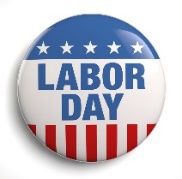 Acceleration: Notes & CalculationsAcceleration GraphsAcceleration LabEnd Unit 2Speed & Acceleration Wrap-Up 9/129/139/149/159/16Begin Unit 3: Forces & Momentum*** TEKS 4(C-F) ***Newton’s LawsForce CalculationsForces LabForces LabEnd Unit 3Conservation of Momentum9/199/209/219/22 9/23Review Units 1-3TEKS 1(A-C); 2(B-E); 3(B,D,E); 4(A,B); 4(C-F)*** Test Units 1-3 (major grade) ***Begin Unit 4: Potential & Kinetic Energy ***TEKS 5(A,B)***Potential Energy Graphic OrganizerKinetic Energy Graphic OrganizerFt. Bend County Fair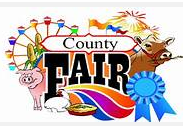 